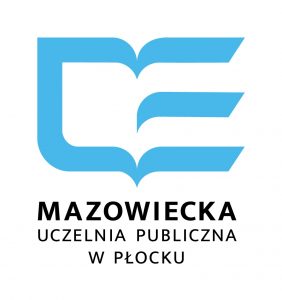 zapraszają naSYMPOZJUM NAUKOWO-PRAKTYCZNE(stacjonarnie/on-line)INSTYTUCJONALNO-PRAWNE ASPEKTY ZAPEWNIENIA BEZPIECZEŃSTWA WEWNĘTRZNEGOedycja IPłock, 10 grudnia 2021 r.Rada Naukowa Sympozjumprof. dr hab. n. med. Maciej Słodki – Rektor Mazowieckiej Uczelni Publicznej w Płockudr Anna Nowacka – Prorektor ds. Nauki i Rozwoju, Mazowiecka Uczelnia Publiczna w Płocku dr hab. Andrzej Kansy, prof. uczelni – Prorektor ds. Studenckich i Dydaktyki, Mazowiecka Uczelnia Publiczna w Płockuprof. dr hab. Witold Wojdyło – Mazowiecka Uczelnia Publiczna w Płockudr hab. Ivan Monolatii, prof. Uczelni – Mazowiecka Uczelnia Publicznadr Paweł Kaczmarczyk – Dziekan Wydziału Nauk Społecznych, Mazowiecka Uczelnia Publiczna w Płocku dr Bogdan Guziński – Kierownik Zakładu Nauk o Polityce i Bezpieczeństwie, Mazowiecka Uczelnia Publiczna w Płockudr Małgorzata Panek - Adiunkt Zakładu Nauk o Polityce i Bezpieczeństwie, Mazowiecka Uczelnia Publiczna w Płockudr Luiza Wyrębkowska – Adiunkt Zakładu Nauk o Polityce i Bezpieczeństwie, Mazowiecka Uczelnia Publiczna w Płockudr Bartłomiej Różycki – Adiunkt Zakładu Nauk o Polityce i Bezpieczeństwie, Mazowiecka Uczelnia Publiczna w Płockudr Marcin Polakowski - Adiunkt Zakładu Nauk o Polityce i Bezpieczeństwie, Mazowiecka Uczelnia Publiczna w Płockudr Arkadiusz Fordoński - Adiunkt Zakładu Nauk o Polityce i Bezpieczeństwie, Mazowiecka Uczelnia Publiczna w Płockudr Daniel Urbański - Adiunkt Zakładu Nauk o Polityce i Bezpieczeństwie, Mazowiecka Uczelnia Publiczna w PłockuProblematyka i cel KonferencjiPlanowane sympozjum będzie pierwszym z serii cyklicznych spotkań naukowo-praktycznych organizowanych przez Zakład Nauk o Polityce i Bezpieczeństwie Wydziału Nauk Społecznych. Spotkania poświęcone będą problematyce związanej z zapewnieniem bezpieczeństwa wewnętrznego jako istotnego elementu polityki wewnętrznej państwa. Tematem kolejnych edycji sympozjum będą aktualne, nurtujące aspekty zapewnienia bezpieczeństwa wewnętrznego. Formuła planowanych spotkań oparta zostanie na ujęciu naukowo-praktycznym. Poruszane w trakcie sympozjów tematy spotykać się będą z zainteresowaniem zarówno ze strony przedstawicieli środowisk naukowych, jak i praktyków, na co dzień realizujących zadania związane z zapewnieniem bezpieczeństwa wewnętrznego. Zagadnienia tematyczneTemat pierwszego Sympozjum  pt. „Funkcjonowanie Państwa i instytucji publicznych w stanach nadzwyczajnych i sytuacjach kryzysowych”, dotyczył będzie zagrożeń bezpieczeństwa wewnętrznego w warunkach stanów nadzwyczajnych, sytuacji kryzysowych, pandemii, zamknięcia granic i ograniczenia aktywności społecznej, kulturowej i gospodarczej oraz działalności Państwa w obszarze polityki socjalnej, porządkowej, karnej czy gospodarczej.Informacji udzielajądr Bogdan Guziński – Kierownik Zakładu Nauk o Polityce i Bezpieczeństwie, tel. 501-137-343, b.guzinski@mazowiecka.edu.plmgr Dorota Michalska – tel. 24 366-54-25/26 w.51 wns.sympozjum@mazowiecka.edu.plKomitet Organizacyjnydr Bogdan Guziński - Przewodniczącydr Paweł Kaczmarczykdr Marcin Polakowskidr Małgorzata Panekdr Bartłomiej Różyckidr Daniel Urbańskimgr inż. Renata Skwarnamgr Dorota MichalskaInformacje organizacyjneSympozjum w zależności od sytuacji pandemicznej odbędzie się w formie hybrydowej bądź tylko online. Uczestnicy zostaną powiadomieni o formie spotkania odpowiednio wcześniej.Program sympozjum przewiduje obrady od 9.00 – 15.00. Szczegółowy program sympozjum zostanie opublikowany na  stronie internetowej Uczelni w zakładce konferencje-i-sympozja.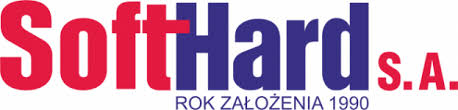 Uczestnictwo Osoby zainteresowane udziałem w konferencji prosimy o wypełnienie karty uczestnictwa.Artykuł należy przesłać na adres: wns.sympozjum@mazowiecka.edu.pl.PublikacjaArtykuł opublikowany zostanie w:monografii z zakresu bezpieczeństwa wewnętrznego wydanej przez Wydawnictwo Naukowe Mazowieckiej Uczelni Publicznej w Płocku (20 pkt. MNiSW). Przesłany artykuł powinien spełniać wymogi redakcyjne określone w szablonie (plik szablon_monografia).W przypadku przekroczenia liczby możliwych do opublikowania artykułów w tych czasopismach, ostateczną decyzję podejmie Rada Naukowa Sympozjum.Terminy i opłaty**W przypadku rezygnacji po 06 grudnia 2021 opłata nie będzie zwracana. Opłatę za udział w sympozjum prosimy wnosić na konto PKO BP S.A. 
Nr konta: 46 1020 3974 0000 5102 0084 8077  
z dopiskiem: I Sympozjum WNSRodzaj uczestnictwaTermin zgłaszania 
i przesłania tematu referatuTermin 
przesłania referatu do publikacjiTermin płatnościKoszt bruttoUdział aktywny w sympozjum z referatem i publikacją w: monografii z zakresu bezpieczeństwa wewnętrznego06.12.202106.12.202106.12.2021150 złUdział aktywny w sympozjum z referatem06.12.2021--bezpłatnyUdział bierny w sympozjum bez publikacji---bezpłatny